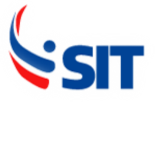 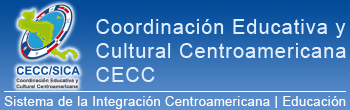 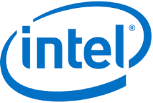 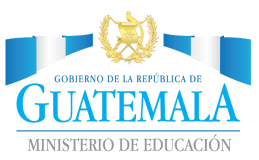 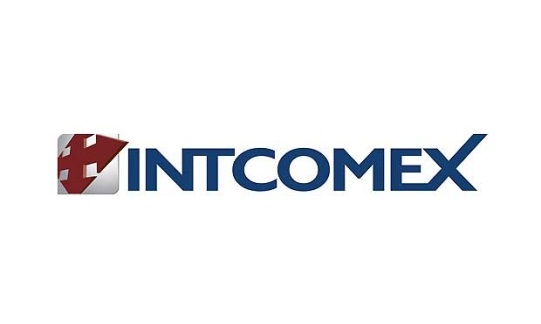 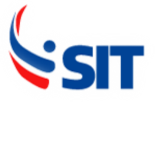 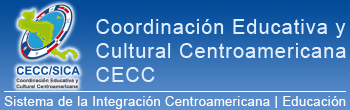 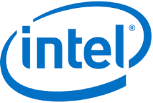 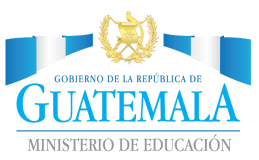 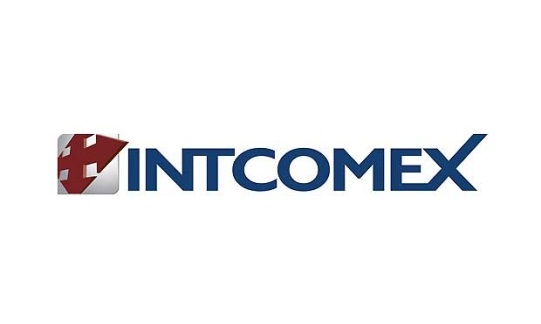 Check List ProyectoCapacitación TIC para maestrosPachalún, 21-26 noviembre 2016A continuación se presenta un check list de temas que se deben considerar para el proyecto de capacitación de maestros en Pachalún por parte de CECC-SICA con el apoyo de INTEL y la coordinación de la Superintendencia de Telecomunicaciones –SIT-. AsuntoDescripciónResponsableTiempoFecha del curso21 al 26 de noviembreLlegada domingo 20 y regreso domingo 27SIT-MINEDUC-CECC-SICA, Muni Pachalún14 oct.LugarMunicipio de Pachalún3 centros educativos o salones, cada uno para 20 maestrosMuni Pachalún21 oct.InstalacionesCada salón o centro educativo:Energía eléctrica, tomacorrientesExtensión de corriente (cable 10 mts.)Escritorios, pizarrón, pantalla, cañoneraAcceso a internetMuni Pachalún31 oct.Alojamiento y alimentaciónHotel para 60 maestros y 10 personas del equipo de coordinación (SIT, MINEDUC, SICA, Intcomex, otros)Costo aproximado por persona/día alojamiento y alimentación Q. 275Alimentación 3 tiempos por 5 díasMuni PachalúnSIT21 oct.Participantes en el cursoCoordinadores en cada municipioPachalún: SITGualán: SITPatzún: Jorge López28 oct.Selección de maestros participantes:20 maestros de Pachalún20 maestros de Gualán20 maestros de PatzúnMINEDUCSIT21 oct.Traslados de Gualán y Patzún a Pachalún20 +20 maestros, 2 camionetasSITMINEDUC28 oct.Equipos de computación3 computadoras para docentes60 computadoras para maestros3 cañoneras con 3 pantallasEvaluar:Tipo de computadoraSistema operativoSuite de ofimáticaINTCOMEXSIT28 oct.ContenidosContenidos educativos para el docenteContenidos educativos para maestrosCECC-SICASITINTCOMEXMINEDUC28 oct.Comunicación y difusiónNota de prensa para medios de comunicaciónPost y notas para redes socialesInvitación a medios nacionales y locales: escritos, digitales y radioSITFONDETEL15 nov.ContactosAna María Hernández, MINEDUCHugo Reyes, MINEDUCHarold Cancinos, SIT GerenteDouglas Cifuentes, SIT ComunicaciónGuillermo Gutiérrez, FONDETELDaniel Manfredo, INTELJulio Antillón, INTELIris López, CECC-SICAAnny González, CECC-SICAHerman Petersen, INTCOMEXJorge López-Bachiller , SIT asesoranama2777@gmail.com huellas.hugo.reyes@gmail.com hrcancinossit@gmail.comsitcomunicacion@gmail.com gguillermo1@gmail.com daniel.s.manfredo@intel.comjulio.antillon@grupoandina.netilopezceccsica@gmail.comanny.gonzalez.ceccsica@gmail.comHermann.Petersen@intcomex.comjorgelopezbachiller@gmail.comanama2777@gmail.com huellas.hugo.reyes@gmail.com hrcancinossit@gmail.comsitcomunicacion@gmail.com gguillermo1@gmail.com daniel.s.manfredo@intel.comjulio.antillon@grupoandina.netilopezceccsica@gmail.comanny.gonzalez.ceccsica@gmail.comHermann.Petersen@intcomex.comjorgelopezbachiller@gmail.com